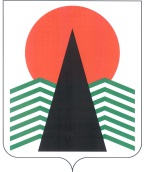 АДМИНИСТРАЦИЯ  НЕФТЕЮГАНСКОГО  РАЙОНАпостановлениег.НефтеюганскО награжденииВ соответствии с решением Думы Нефтеюганского района от 26.09.2012 № 282 «О наградах и почетных званиях Нефтеюганского района», на основании протокола заседания комиссии по наградам от 19.11.2018 № 27  п о с т а н о в л я ю:Наградить Почетной грамотой и Благодарственным письмом Главы Нефтеюганского района граждан Нефтеюганского района за высокое профессиональное мастерство, вклад в социально-экономическое развитие Нефтеюганского района (приложения № 1, 2).Управлению по учету и отчетности администрации Нефтеюганского района (Раздрогина Т.П.) обеспечить выплату денежного вознаграждения согласно приложению № 1.Настоящее постановление подлежит размещению на официальном сайте органов местного самоуправления Нефтеюганского района.Контроль за выполнением постановления возложить на первого заместителя главы Нефтеюганского района Кудашкина С.А.Глава района							Г.В.ЛапковскаяПриложение № 1к постановлению администрации Нефтеюганского районаот 20.11.2018 № 2048-паСПИСОКграждан, награждаемых Почетной грамотой Главы Нефтеюганского районаПриложение № 2к постановлению администрации Нефтеюганского районаот 20.11.2018 № 2048-паСПИСОКграждан, награждаемых Благодарственным письмом Главы Нефтеюганского района20.11.2018№ 2048-па№ 2048-па№Фамилия, имя, отчествоДолжность (род занятий)Размерденежного вознаграж-дения (руб.)ЧепельНаталья Николаевнаначальник отдела перерасчета пенсий,  Государственное Учреждение – Управление Пенсионного фонда Российской Федерации 
в г.Нефтеюганске Ханты-Мансийского автономного округа – Югры (межрайонное), г.Нефтеюганск3500,00СадыковаРезидаРавхатовнаглавный специалист-эксперт отдела выплаты пенсий,  Государственное Учреждение – Управление Пенсионного фонда Российской Федерации в г.Нефтеюганске Ханты-Мансийского автономного округа – Югры (межрайонное), г.Нефтеюганск3500,00ИвановаЛилияТалгатовнаглавный специалист-эксперт клиентской службы (на правах отдела) в г.Нефтеюганске, Государственное Учреждение – Управление Пенсионного фонда Российской Федерации 
в г.Нефтеюганске Ханты-Мансийского автономного округа – Югры (межрайонное), г.Нефтеюганск3500,00Питькина-Вертякова Надежда Николаевнапредседатель первичной ячейки общества инвалидов сп.Каркатеевы3500,00ВсегоВсего14000,00№Фамилия, имя, отчествоДолжность (род занятий)Селезнева Ольга Анатольевнаспециалист-эксперт отдела кадров и ведения делопроизводства, Государственное Учреждение – Управление Пенсионного фонда Российской Федерации в г.Нефтеюганске Ханты-Мансийского автономного округа – Югры (межрайонное), г.НефтеюганскХамадеева Зайля Гатфановнаглавный специалист-эксперт отдела назначения пенсий, Государственное Учреждение – Управление Пенсионного фонда Российской Федерации в г.Нефтеюганске Ханты-Мансийского автономного округа – Югры (межрайонное), г.НефтеюганскСтрашкоТатьянаСергеевнаглавный специалист-эксперт отдела персонифицированного учета и взаимодействия со страхователями, Государственное Учреждение – Управление Пенсионного фонда Российской Федерации в г.Нефтеюганске Ханты-Мансийского автономного округа – Югры (межрайонное), г.НефтеюганскАлександровВладимир Геннадьевичадвокат, адвокатский кабинет г.Нефтеюганска